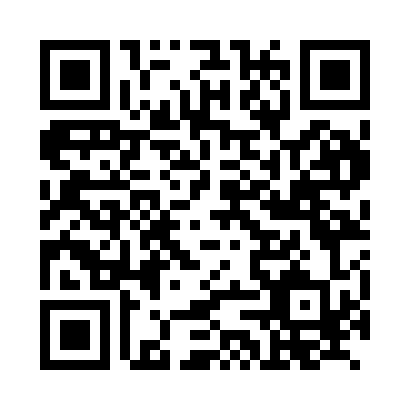 Prayer times for Zobisch, GermanyMon 1 Jul 2024 - Wed 31 Jul 2024High Latitude Method: Angle Based RulePrayer Calculation Method: Muslim World LeagueAsar Calculation Method: ShafiPrayer times provided by https://www.salahtimes.comDateDayFajrSunriseDhuhrAsrMaghribIsha1Mon2:465:031:145:349:2511:352Tue2:465:041:145:349:2511:353Wed2:465:041:155:349:2411:354Thu2:475:051:155:349:2411:355Fri2:475:061:155:349:2311:346Sat2:485:071:155:349:2311:347Sun2:485:081:155:349:2211:348Mon2:495:091:155:349:2211:349Tue2:495:101:165:349:2111:3410Wed2:505:111:165:349:2011:3411Thu2:505:121:165:339:1911:3312Fri2:515:131:165:339:1911:3313Sat2:515:141:165:339:1811:3314Sun2:525:151:165:339:1711:3215Mon2:525:161:165:329:1611:3216Tue2:535:171:165:329:1511:3217Wed2:535:181:165:329:1411:3118Thu2:545:201:165:329:1311:3119Fri2:545:211:175:319:1211:3020Sat2:555:221:175:319:1111:3021Sun2:555:231:175:309:0911:2922Mon2:565:251:175:309:0811:2923Tue2:565:261:175:309:0711:2824Wed2:575:271:175:299:0611:2825Thu2:575:291:175:299:0411:2726Fri2:585:301:175:289:0311:2727Sat2:585:311:175:289:0111:2628Sun2:595:331:175:279:0011:2529Mon2:595:341:175:268:5911:2530Tue3:005:361:175:268:5711:2431Wed3:015:371:175:258:5511:22